DONAU SOJA - DECLARAȚIA FERMIERULUI PE PROPRIA RĂSPUNDERE ÎN 
REPUBLICA MOLDOVAFERMIER/PRODUCĂTOR AGRICOL DE SOIAPrin semnarea acestei declarații, fermierul este de acord că datele menționate mai sus sunt transferate, stocate și prelucrate de către Organizația Donau Soja în scopul inspecțiilor de supraveghere. Fermierul este de acord că informațiile relevante pentru depunerea unei Declarații de Diligență conform Regulamentului UE privind Defrișările (EUDR) sunt transmise pe lanțul valoric. Acest consimțământ poate fi revocat în orice moment, în formă scrisă, către Organizația Donau Soja. Revocarea nu afectează legalitatea oricărei prelucrări informaționale până la acel moment.COLECTOR AGRICOL PRIMAR SAU PROCESATOR PRIMARPrin semnarea acestei declaraţii, fermierul confirmă că a citit, a înţeles şi aplicat cerinţele Donau Soja pentru producerea de soia. Vă rugăm să luați cunoștință cu politica noastră de confidențialitate: https://www.donausoja.org/privacy-policy-2/. Prezenta declarație intră în vigoare din momentul semnării de către fermierul/ producătorul agricol de soia și/ sau colectorul agricol și este valabilă pentru cantitatea de boabe de soia menționată, acceptată, livrată și primită.O copie a declarației pe proprie răspundere a fost dată fermierului._______________________	__________________________	    (Semnătura fermierului)		(Semnătura colectorului agricol)	    (Numele şi funcţia)Donau Soja este sustinută de către Agenția Austriacă de Dezvoltare DONAU SOJA - CERINȚELE PENTRU FERMIERII DIN MOLDOVA 1. FERMIERII ÎȘI ASUMĂ OBLIGAȚIUNEA DE A RESPECTA CERINȚELE DONAU SOJA PRINIPIILE DE CULTIVARE A SOIEI: Fermierii vor desfășura activitatea sa cu integritate, respectând legislația în vigoare și evitând toate formele de mită, a conflictelor de interese în afaceri și practicilor frauduloase;Fermierii trebuie să păstreze documentația relevantă timp de 5 ani.Cultivarea soiei Donau Soja este realizată în regiunea Dunării, astfel cum este ea definită geografic de către asociație;Fermierii trebuie să folosească și să cultive doar soiuri de soia nemodificată genetic incluse în Catalogul oficial al soiurilor de plante de cultură din Republica Moldova sau în Catalogul comun al soiurilor de plante agricole al Uniuni Europene;Fermierii nu trebuie să cultive orice alte culturi modificate genetic (ex. porumb modificat genetic);Fermierii nu trebuie să fi cultivat orice alte culturi modificate genetic în anul precedent;Fermierii nu trebuie să fi cultivat soia modificată genetic în ultimii trei ani;Fermierii trebuie să utilizeze doar semințele certificate și să documenteze achiziționarea acestora;Fermierii trebuie să documenteze în evidențele proprii toate cantitățile de boabe de soia, cultivate și recoltate;Produse de protecția plantelor:Fermierii trebuie să utilizeze doar produsele de protecție a plantelor care au fost aprobate pentru cultivarea de soia în Republica Moldova și care conțin numai substanțe active care au fost aprobate în UE;Produsele de protecţie a plantelor trebuie să fie aplicate prin utilizarea acelor metode care să minimalizeze daunele aduse oamenilor și mediului înconjurător;Metodele de management integrat al protecției plantelor vor trebui aplicate astfel încât impactul produselor fitosanitare să fie minim;Va trebui de elaborat și aplicat un plan de management integrat de protecție a plantelor;Fermierii trebuie să țină evidența și să documenteze aplicarea produselor de protecție a plantelor, utilizarea îngrăşămintelor și a combustibilului;Fermierii nu trebuie să utilizeze nici un desicant înainte de recoltare (de exemplu, glifosat sau diquat);Fermierii nu trebuie să utilizeze produsele de protecţie a plantelor prezentate în anexele Convenţiei de la Rotterdam şi Stockholm;Fermierii nu trebuie să utilizeze produsele de protecţie a plantelor prezentate în anexele 1a și 1b ale Organizaţiei Mondiale a Sănătăţii (OMS);Nu este permisă aplicarea pesticidelor la mai puțin de 30 metri de orice zonă populată sau curs de apă (sau la o distanță mai mare dacă așa prevede legislația națională);Utilizarea pesticidelor pe cale aeriană nu este permisă;Fermierii trebuie să aplice Bunele practici agricole;Fermierii trebuie să se informeze cu privire la tehnicile de întreținere și control a calității solului, precum și la metodele de prevenire a eroziunii solului, astfel încât cele mai bune tehnici să fie aplicate.Fermierii trebuie să implementeze măsuri pentru a stabili o acoperire minimă a solului în perioadele cele mai sensibile;Fermierii trebuie să respecte recomandările prevăzute în “Manualul de Bune Practici de Cultivare a Soiei” al Donau Soja, inclusiv recomandările privind utilizarea produselor de protecție a plantelor;Fermierii trebuie să respecte rezervațiile naturale;Fermierii trebuie să cultive doar pe terenurile destinate exclusiv utilizării agricole nu mai târziu de anul 2008;Fermierii trebuie să respecte standardele naționale și internaționale de muncă și cele sociale (Convențiile Organizației Internaționale a Muncii – ILO);În cazul angajaților permanenţi sau temporari:Munca în orele suplimentare este de obicei voluntară şi se plăteşte în conformitate cu legislaţia naţională sau a contractelor sectoriale;Nu vor fi făcute rețineri din salariu pentru abateri disciplinare, cu excepția prevederilor legislative în materie;Salariile plătite sunt înregistrate de către angajator;În zonele cu utilizatori tradiționali de terenuri: atunci când dreptul de folosință a fost cedat de către utilizatorii tradiționali de terenuri, trebuie să existe dovezi documentate că respectivii utilizatori au fost compensați pe baza consimțământului lor liber exprimat, prealabil, informat și documentat.Fermierii trebuie să solicite un organism de certificare recunoscut de către Organizaţia Donau Soja, pentru efectuarea inspecțiilor anuale externe;Fermierii trebuie să accepte prelevarea eșantioanelor pentru evaluarea riscurilor în cadrul inspecțiilor de supraveghere ale Organizaţiei Donau Soja.2. ÎNREGISTRAREA:Fermierii trebuie să notifice Organizația Donau Soja prin e-mail (quality@donausoja.org) până la 30 iulie a anului curent despre recolta planificată. În mod alternativ, de asemenea, ei pot fi înregistrați de către colectorul lor primar (până la data de 30 iulie al anului curent).Lista substanțelor aprobate pentru cultivarea soiei în Republica Moldova în conformitate cu standardul DS pentru recolta anului 2023.!Notă: Este interzisă utilizarea desicanților înainte de recoltare (de exemplu: glifosat sau diquat)Numele și prenumele producătorului agricol de soia:Localitatea, adresa şi codul poştal:E-mail:Telefon:IDNO:Geolocalisation coordinates of plots of land for soybean cultivationVă rugăm să bifați opțiunea aplicabilă: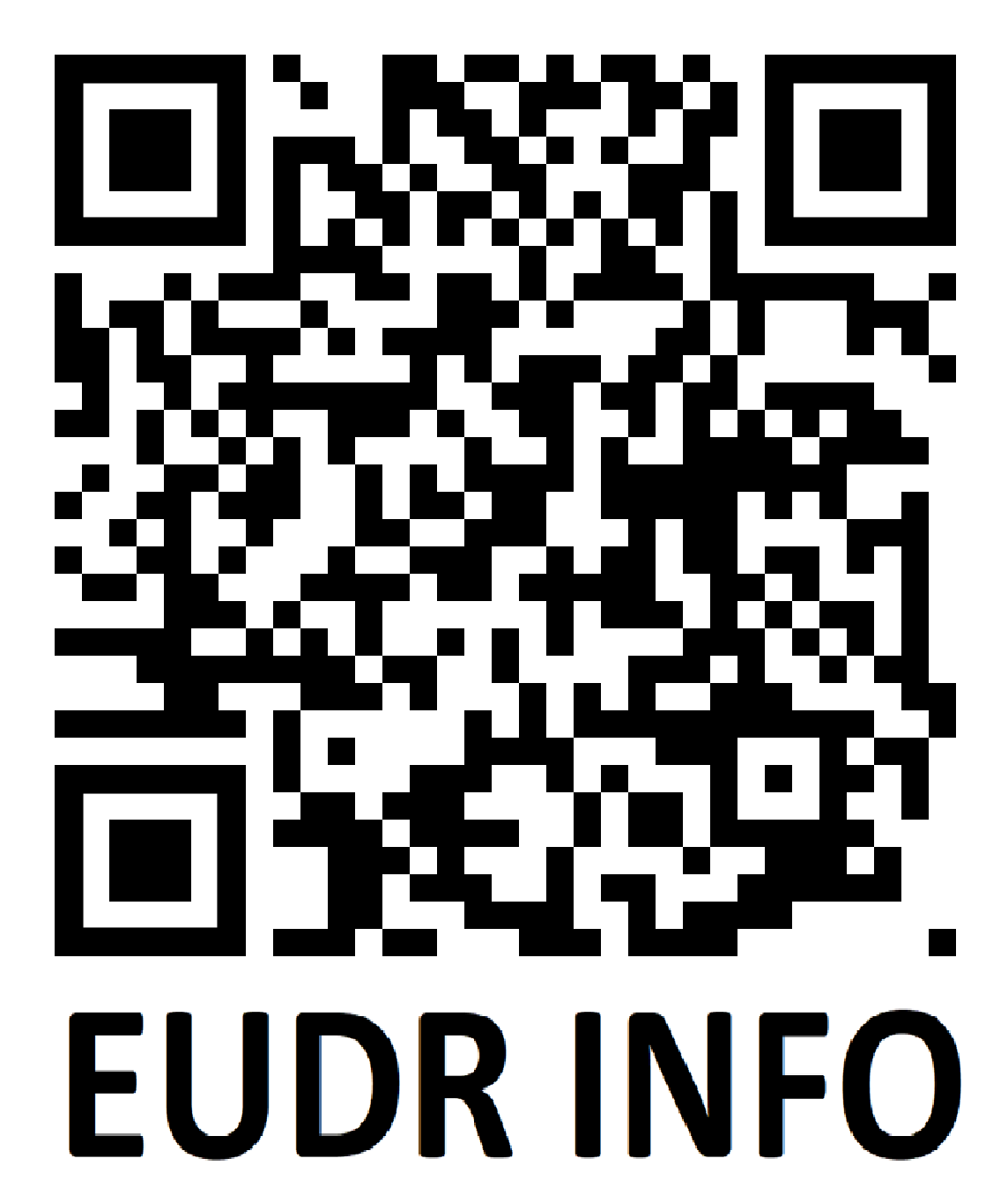  Încărcati în platforma Donau Soja   Furnizați colectorului primar/trader certificat Donau Soya Suprafaţa cultivată cu soia (ha):Perioada de recoltare (prima – ultima zi de recoltare):Cantitatea de soia livrată (tone):Data livrării şi anul:Denumirea firmei:Localitatea, adresa şi codul poştal:E-mail:Telefon:Cantitatea de soia acceptată (tone):Data (ziua/luna/anul):SUBSTANȚE ACTIVEACTIVE SUBSTANCESAcetamiprid+lambda-cihalotrinAcetamiprid+lambda-cihalotrinFosfură de aluminiuAluminium phosphideAzoxistrobin+tebuconazolAzoxystrobin+ TebuconazolAzoxistrobinAzoxystrobinBacillus thuringiensisBacillus thuringiensisBentazonBentazoneBentazon+ImazamoxBentazone+ImazamoxClorantraniliprolChlorantraniliproleCletodim ClethodimCicloxidimCycloxydimCimoxanilCymoxanilCipermetrinCypermethrinDeltametrinDeltamethrinDimetenamid-PDimethenamid-PFenpiroximat+PiridabenFenpyroximate+PyridabenFluazifop-P-butilFluazifop-P-butylFlubendiamidFlubendiamideFluopiram+ProtioconazolFluopyram+ProtioconazoleHexitiazoxHexythiazoxImazamoxImazamoxLambda-CihalotrinLambda-CyhalothrinMetribuzinMetribuzinPendimetalinPendimethalinPropaquizafopPropaquizafopProtioconazolProthioconazolePiraclostrobin+BoscalidPyraclostrobin+BoscalidQuizalofop-P-etilQuizalofop-P-ethylQuizalofop-P-etil+ImazamoxQuizalofop-P-ethyl+ImazamoxQuizalofop-P-tefurilQuizalofop-P-tefurylS-MetolaclorS-MetolachlorS-Metolaclor+TerbutilazinăS-Metolachlor+TerbuthylazineSpirotetramatSpirotetramatTebuconazol+TrifloxistrobinTebuconazole+TrifloxystrobinTebufenpiradTebufenpyradTifensulfuron-metilThifensulfuron-methyl